FISHERIES SCIENCE IEndocrine physiologyGincy C George(Assistant Professor On Contract)Endocrine glandsEndocrine system act as along with Nervous systemSecrete hormones to regulate physiological and metabolic processes- 3 types* steroid- testosterone, *peptides- insulin, *catecholaminesepinephrineHormones is secreted in to blood, distributed all over the body and the action is only on the target organIt is a heterogeneous collection of organs Pituitary gland Thyroid gland Adrenal gland Corpuscles of stanniusUltimobranchial glandUrohypophysisPancreatic isletsPineal organ Sex organIntestinal mucosa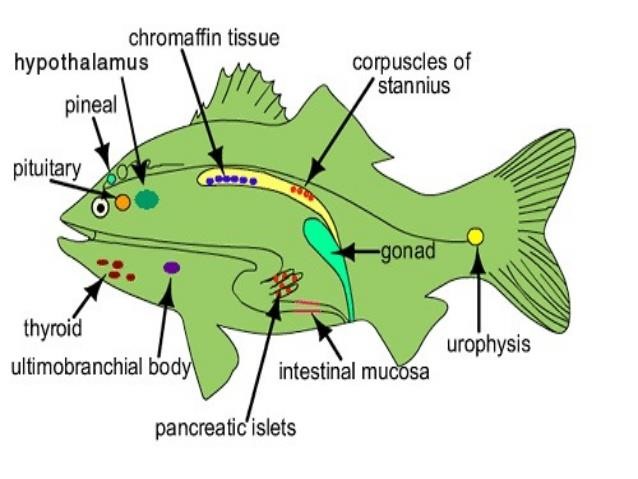 1.Pituitary gland or hypophysisLocation- ventral surface of brain, below optic chiasmaDerived from 2 different components Neurohypophysis- from the floor of the embryonic diencephalonAdenohypophysis- from the dorsal evagination of the ectodermal part of the buccal cavity- Rathke’spouchThis pouch later loses its connection from the buccal cavity and remains permenantly connected to the neurohypophysis- infundibular stalk or neurohypophysial stalk- connection to the diencephalon Stella tunica – shallow depression in the sphenoidal area which protect ventral side of hypophysis 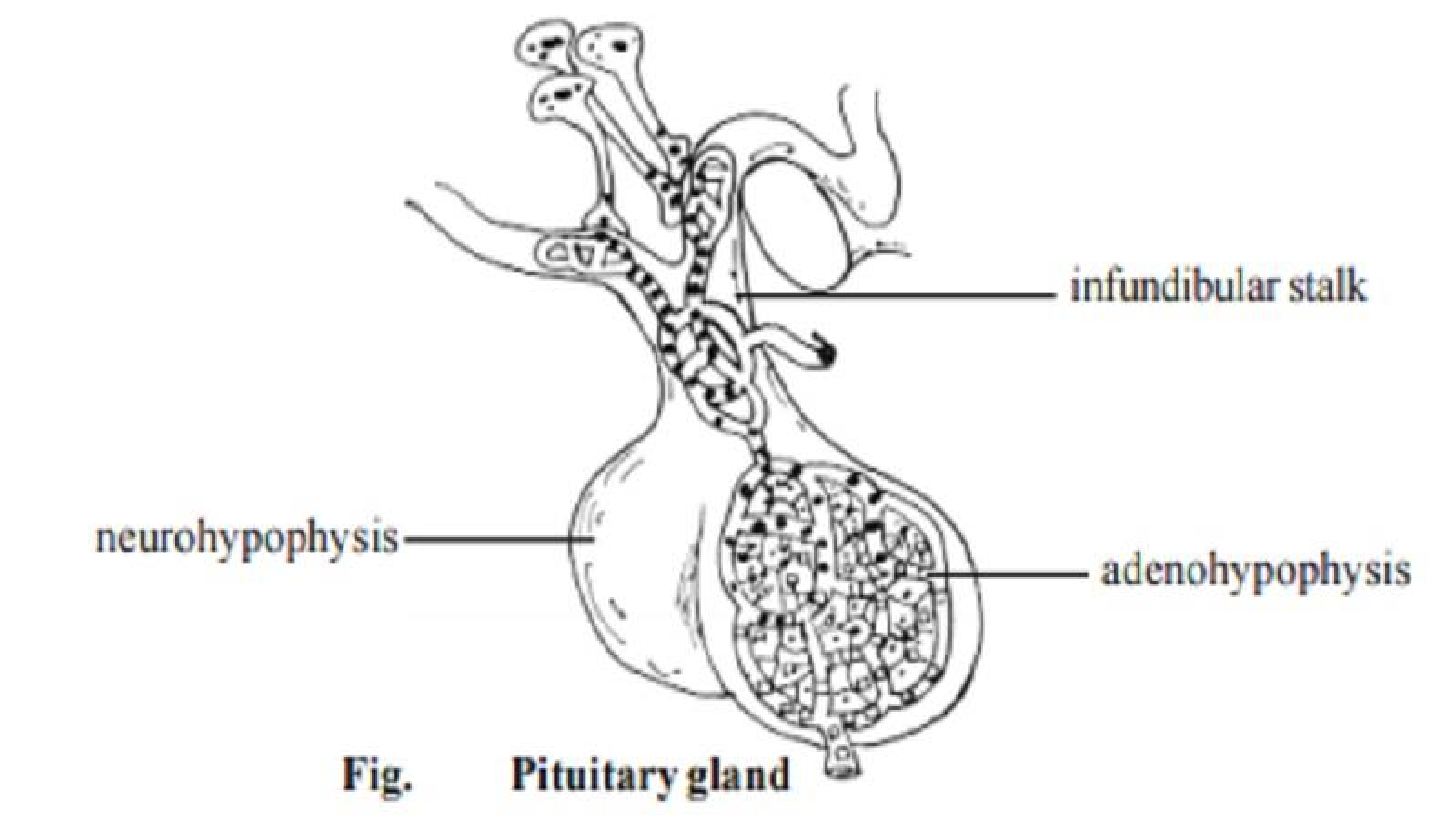 structureAdenohypophysis- glandular partNeurohypophysis- neural partAHP further divided intoRostral pars distalis (RPD) or pro adenohypophysis- dorsalProximal pars distalis (PPD) or meso adenohypophysis – in between Pars intermedia (PI) or meta adenohypophysis – distal end NHP further divided into1.Median eminence2. Posterior pars nervosa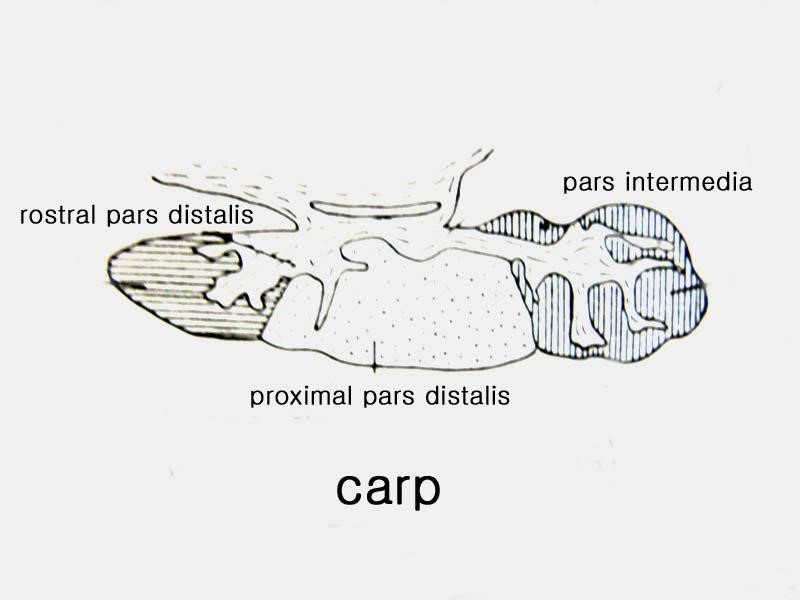 Rostral pars distalis Anterior , smallest part of the AHPMade up of acidophilic cells- chromophils and cyanophilsSome cells with non-granular cytoplasm which do not take any stain – chromophobesMost of them show follicular arrangement around the blood capillariesFunctionally 2 type cells – corticotrophs (ACTH) and lactotrophs (prolactin)Proximal pars distalisMiddle region , largest part Consist of acidophilic , cyanophilic and chromophobic cellsNo. of acidophilic cells reduce significantly during the spawning phase2 type cyanophilic –small and largeFunctionally 3 type cells- thyrotrophs- thyrotrophins, gonadotrophsgonadotrophins, somatotrophs- growth hormones Pars intermediaPosterior endComposed of acidophilic , cyanophilic and chromophobic cells Cyanophils become degranulated during post spawning phaseAmphibili cells- in some fishes- absorb both strainsProduce melanophore dispersing (MSH) and contracting hormone (MCH)NeurohypophysisComposed of non- myelinated nerve fibres, originating from neural cell bodies in the hypothalamusPituicytes – scattered ependymal and glial cells present Ultra structurally 2 type fibres- stainable and non- stainableHerring bodies- accumulated mass of neurosecretory materials present in the fibresProduce polypeptide hormones- vasopressin and oxytoxinRegulate osmoregulation , mating and egg layingPituitary hormones are broadly 2 types1.	Control hormones – control the formation of other endocrine glands• Eg:- thyrotrophins, adrenocorticotrophic hormones2. Direct hormones- regulate specific enzymatic reactions in various body cells or tissueEg:- MSH or intermedin• Gonadotropins use to stimulate spawning in economically important fishesPituitary broadly classified intoPlatybasic – flat NHP & disc shaped AHP eg: EelLepto basic – round NHP & oval AHP eg:- trout2.Thyroid glandArises as a median evagination from the floor of the pharynx Connection to pharynx become disappears during developmentIn Chlamydoselachii fishes, connection persist LOCATION varies considerablyIn cyclostomes- thyroid cells dispersed around ventral aorta, do not form any compact encapsulated structureIn elasmobranchs- located ventrally at the bifurcation of ventral aortaIn bony fishes- Under the first branchial arch of each side along the branchial arteries of the gillsThyroid cells migrate to liver, heart, kidneys, brain. Eye, gut,spleen and gonad - In dipnoi- above hyoid apparatusSHAPECyclostomes – follicularElasmobranchs- compact structures Bony fishes- diffused small masses of folliclesDipnoi -pair of interconnected lobesOphiocephaliforms – compact and encapsulated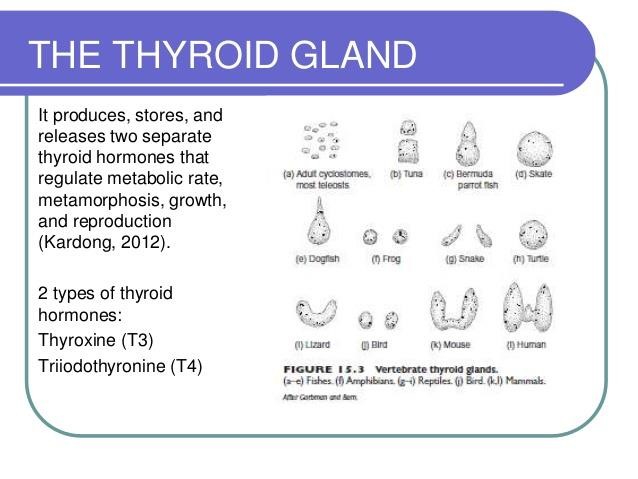 Histology Composed of a large number of folliclesEach in the form of a hollow ball- consisting of a single layer of epithelial cells enclosing a fluid filled spacesFollicles vary in shape and size- bound together by connective tissueHighly vascular and surrounded by epithelial cellsHeight of the epithelial cells depends on secretory activity2 type of epithelial cellsChief cells- columnar in shape Benstay’s cell or colloid cels – contain droplets of secretions Lumen of each follicle contain acidophilic or basophilic colloiddepends on secretory activityThyroxineIodinated derivative of tyrosine Production is under the control of thyrotropin from AHPOsmoregulation, nitrogen metabolism, migration carbohydrate metabolism, scale and bone formation, growth and feedingThyroid hormone acting up on cerebral centers- increases sensitivity of olfactory centre- evoke normal feeding in fishes3. Adrenal gland Adrenal cortex and adrenal medulla separately found in fishesIn cyclostomes, adrenal cortex occur in the wall of cardinal veinsIn elasmobranchs, located between posterior lobe of kidneyIn bony fishes, in the cardinal veins In dipnoi, ventral surface of kidneyAdrenal cortex or Interrenal tissue produces adrenocorticosteroid hormonesMineral corticoids- control osmoregulationGlucocorticoids- control metabolism of proteins and carbohydrates, antiinflammatoryreactionaldosterone- regulate Na levelCortisolCortisoneCorticosterone- protein and carbohydrate metaboilsm-unde the control of ACTH of hypophysisAdrenal medulla or chromaffin tissue or suprarenal bodiesIn lampreys- in the form of strand along dorsal aortaIn shark- associated with nerve ganglia In elasmobranchs- true adrenal position Produce adrenaline and noradrenalineIncrease blood sugar content in times of sudden demands4. Corpuscles of stanniusSmall nodular bodies attached with kidney Oval or round in shape – 0.15-6 mm in size In shark , flat white structure on the peritoneal surface of kidneyPink or white in colour , 1-10 in numberOriginated as outgrowth from the pronephric or mesonephric regionHistologically an outer capsule of firous tissue and inner mass of columnar cellsRenin regulate bp, osmoregulation, control electrolyte homeostasis by regulating kidney 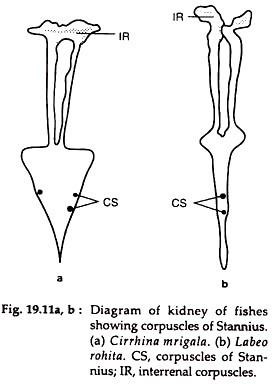 5. Ultimobranchial glandExciting invention in fish endocrinologyAbsent  in cyclostomesDescribed by Van Bemmelen (1886)as suprapericardial bodiesAlso known as post- branchial bodiesModern term by greli (1905)Originated from epithelium of last gill pouchIn Elasmobranch, located in the left side of pericardium In Teleosts, bilateral and located in the transverse septum between abdominal cavity and sinus venosus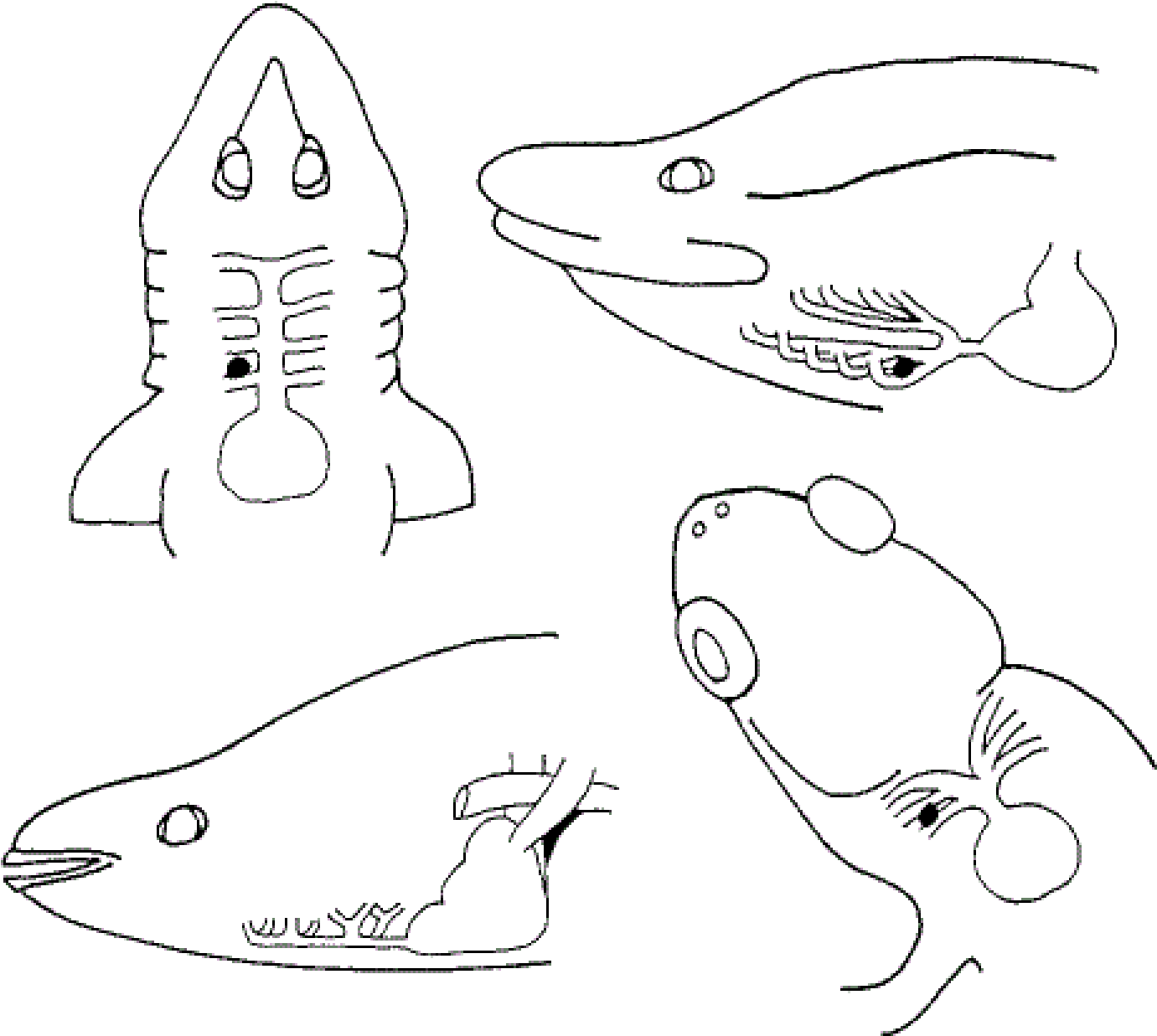 Composed of highly vascularised follicles, lined with columnar epithelium Some granular materials present in the follicle Covered by 2 type epithelial cells – dark nucleus, numerous mc and pale nucleus, less mcCalcitonin – regulate plasma Ca level by bone Ca resorptionUnder the control of pituitary6. UrohypophysisUrohypophysis or caudal neurosecretory organ Present only in Elasmobranchs and teleostsIs in the form of a swelling at the posterior end or caudal end of spinal cord or in the wallContain neurosecretory cells Large sized cells with enlarged axonsCells bodies- Dahlgren cells – located in the grey matterIn Teleosts, axon terminate into small bulb – which store and release secretionIn Elasmobranchs, no bulbUrotensin complex contains 4 componentsUrotensin I – decrease bpUrotensin II – increase bpUrotensin III – enhance Na uptakeUrotensin IV – increase water transfer and contract smooth muscle of urinogenital system7. Pancreatic IsletsComposed both exocrine and endocrine partsEndocrinal part represented by Islets of Langerhans – separate from the pancreas – located near gall bladder or spleen or intestine – principle IsletsArise from the endodermal lining of embryonic foregut Alpha or A cells – secrete glucagonBeta or B cells - secrete insulinD cells – function is not clear8.Pineal OrganSituated nearby pituitary Consist of pineal sac, pineal thalamus ande pineal stalkBoth photosensory and secretory in functionPineal sac- photoreceptive organ in fishes but also considered as an endocrine gland Gonadotropins – influence maturation of gonadsPinealectomy results in reduce growth rate and abnormalities in skeleton Sex glandSecretion by specialized cells of ovaries and testiesUnder the control of pituitary Necessary for maturation of gametes & ssc- breeding tubercles and colourationSecrete testosterone and estrogen Progesterone from corpora lutea control vitellogenesis , egg capsule formation and ovipositionOestradiol – development and maintenance of reproductive tract Relaxin – egg laying10.Intestinal mucosa From anterior part of the small intestine Under the control of NSSecretin – affects flow of enzyme carrying liquids from pancreas Pancreozymin- accelerate flow of digestive enzymesPituitary gland- ACTH, Prolactin, Thyrotropins, Gonadotropins, Somatotropins, MSH, MCH, Vasopressin, &OxytocinThyroid gland – ThyroxineAdrenal gland – Aldosterone, Cortisol, Cortisone, Corticosterone, Adrenaline & NonadrenalineCorpuscles of Stannius – ReninUltimobranchial gland – CalcitoninUrohypophysis – Urotensin complexPancreatic Islets – Glucagon & InsulinPineal gland – GonadotropinsSex glands- Testosterone, Estrogen, Progesterone, Oestradiol & RelaxinIntestinal mucosa- Secretin & PancreozyminCrustacean Neurosecretory systemNervous system & Endocrine system both work togetherBoth synthesize & release special chemical agentsJuxtacrine , paracrine, endocrine and autocrineNerve cells produce materials – chemical messengersLocally acting or at a distance Many endocrine glands have a control over NS through their hormonesSimilarly endocrine organs also stimulated or inhibited NSBoth ES & NS together is known as Neuro – Endocrine system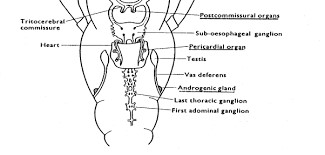 Neurosecretory centre is found in association with optic ganglia – lies within the eye stalk 1.	X- organs- best known neurosecretory centre2 kinds – ganglionic & sensory poreIn brachyurans , 2 X- organs fused to form to form a single structureIn other crustaceans they are separated as group of neurosecretory cellsClusters of secretory neurons are found within the brain- in thoracic ganglia , esophageal connective ganglia & central commissureNeurosecretory cells are group of nerve cells capable of functioning as glands Granules of secretory nature originate in the nerve cell bodies and are moved along the axons to bulb like terminals Axon terminals end near blood vessels – act as storage and release centres – neurohormonal organsEg:- neural lobe of pituitary, insect corpus cardiacum and crustacean sinus gland Neurohormones – polypeptides – chemical messengers released by neurosecretory cellsNeurosecretory cells act as a link between CNS & endocrine organsReceive impulse from CNS and respond by releasing neurosecretions which stimulate or inhibit endocrine glands2. Sinus gland – another best known neurosecretory centre – storage and discharge Build up of axonic ends packed in connective tissue & closely associated with rich vascular channelsAct as reservoir for the storage & discharge of neurohormonesPost commissural and pericardial organs – neurohaemal centersstore and dischargeSecretion charged axons from oesophageal connective ganglia terminate in the post commissural organVentral ganglia liberate hormones  to pericardial organs3 Endocrine glands not composed of secretory neurons are found in crustaceaY organs – androgenic glands & ovariesY organs – located in the antennary or maxillary segment – regulated by neurosecretion from eye stalk complexAndrogenic gland located outside the testis , typically found along the vas deferens Induce primary & secondary sexual characters in male - controlled by neurohormones from the X -organAndrogenic gland hormones regulate spermatogenesis  in males • Removal of AG delayed spermatogenesis If AG grafted into a female , ovaries transforms into testis – also appeared SSC of male if ovaries grafted into male without AG, they persist as functional ovariesWhen grafted into male with AG, acquire testicular structureIn the absence of AG hormones , the gonad can become ovaries, but testicular differentiation requires the presence of this hormoneDifferentiation of germ cells is reversible regardless of their genetic constitution In hermaphrodites , AG present only during male phase of life cycle  Reproduction is under the control of neuroendocrine systemovaries &androgenic glands regulate the differentiation of both male & female sexual charactersNeurosecretion from ganglionic X organ – sinus gland complex inhibit ovarian maturation & secretory activity of androgenic glands Moulting hormone from Y organ is essential for normal differentiation of both ovary &testis Bilateral removal of ovaries in certain crustaceans result in the loss of SSCRemoval of androgenic glands induced SSC of the female type in genetic malesExtract  of eye stalk with ganglionic X organ prevent ovarian enlargement 